В целях повышения статуса специалиста по охране труда, пропаганды положительного опыта работы, вовлечения работников в процесс обеспечения безопасной трудовой деятельности, в соответствии с Подпрограммой №2 «Охрана труда в Ленском районе» муниципальной программы «Социальная поддержка граждан Ленского района», утвержденной постановлением главы муниципального образования «Ленский район» от 31.10.2019 г. №01-03-1006/9, для реализации мероприятия «Совершенствование системы управления охраной труда. Информационное обеспечение и пропаганда охраны труда. Создание мотивации к безопасному труду, формирование культуры охраны труда» (целевая статья 1540010010):Провести с 05 октября по 27 ноября 2020 года районный конкурс «Лучший специалист по охране труда».Утвердить Положение о районном конкурсе «Лучший специалист по охране труда» согласно приложению №1 к настоящему распоряжению.Утвердить смету расходов на проведение районного конкурса «Лучший специалист по охране труда» согласно приложению №2 к настоящему распоряжению.Отделу учета и отчетности администрации муниципального образования «Ленский район» (Никитина Е.И.) оплатить расходы на проведение районного конкурса «Лучший специалист по охране труда».Источником финансирования считать средства Подпрограммы №2 «Охрана труда в Ленском районе» муниципальной программы «Социальная поддержка граждан Ленского района».Создать конкурсную комиссию в следующем составе:Федюкович Д.С. – и.о. первого заместителя главы муниципального образования «Ленский район», председатель комиссии;Жевноватая Л.П. – начальник управления производственного развития администрации муниципального образования «Ленский район», заместитель председателя комиссии;Зарбуева Н.А. – главный специалист по охране труда муниципального образования «Ленский район», ответственный секретарь комиссии.Члены комиссии:Андреева Н.Ю. – заместитель руководителя управления Министерства труда и социального развития Республики Саха (Якутия) в Ленском районе;Кайнов Д.А. – главный специалист-эксперт ТО в Ленском районе управления Роспотребнадзора по Республике Саха (Якутия);Крапивина Е.В. – и.о. директора ГКУ «Центр занятости населения Ленского района»;Мыреев С.В. – главный специалист-уполномоченный ГУ РО Фонда социального страхования по Ленскому району.Конкурсной комиссии провести районный конкурс «Лучший специалист по охране труда» согласно Положению.Главному специалисту управления делами (Иванская Е.С.) разместить настоящее распоряжение на официальном сайте муниципального образования «Ленский район». 9. Контроль исполнения настоящего распоряжения оставляю за собой. ПОЛОЖЕНИЕо районном конкурсе «Лучший специалист по охране труда»1. Общие положения1.1. Настоящее Положение устанавливает задачи, порядок и условия проведения   районного конкурса «Лучший специалист по охране труда» (далее по тексту - Конкурс).1.2. На участие в Конкурсе имеют право следующие работники предприятий независимо от формы собственности, осуществляющие деятельность на территории Ленского района:- начальники и специалисты служб охраны труда;- специалисты по охране труда;- работники, ответственные за организацию работ по охране труда, назначенные приказом, в случае отсутствия на предприятии освобожденных специалистов по охране труда.1.3. На участие в Конкурсе также имеют право специалисты, указанные в п. 1.2 настоящего Положения, структурных подразделений предприятий с численностью работников подразделения не менее 100 человек.1.4. Предприятие (структурное подразделение с численностью работников не менее 100 человек) имеет право направить на участие в Конкурсе не более одного представителя.2. Задачи Конкурса2.1. Привлечение внимания к вопросам охраны труда, вовлечение всех работников в процесс обеспечения безопасной трудовой деятельности. 2.2. Повышение статуса и значимости должности «Специалист по охране труда».2.2. Изучение и распространение положительного опыта, передовых форм и методов работы в области обеспечения безопасности труда.2.3. Усиление пропаганды вопросов охраны труда, формирование культуры безопасного труда.2.4. Активизация профилактической работы по предупреждению производственного травматизма и профессиональной заболеваемости.3. Порядок организации и проведения Конкурса3.1. Проведение Конкурса объявляется распоряжением главы муниципального образования «Ленский район» и доводится до сведения организаций, осуществляющих деятельность на территории Ленского района. 3.2. Конкурс объявлен на территории муниципального образования «Ленский район», срок проведения Конкурса установлен с 05 октября по 27 ноября 2020 года.3.3. Организация Конкурса:3.3.1. Участниками Конкурса являются работники, указанные в п. 1.2, 1.3 настоящего Положения, направившие заявку установленной формы (приложение №1 к Положению). 3.3.2. Специалист по охране труда, ответственный за организацию работ по охране труда по согласованию с руководителем организации (подразделения) направляет заявку (с подписью и печатью) на участие в Конкурсе (в электронном виде (скан.версия) либо на бумажном носителе) в администрацию муниципального образования «Ленский район» по адресу: г. Ленск, ул. Ленина, д. 65, каб. 409, тел/факс 8(41137) 4-13-25, эл.адрес otlensk@mail.ru главному специалисту по охране труда (Зарбуева Н.А.) не позднее 19 октября 2020 г. 3.3.3. После направления заявки согласно п. 3.3.2 настоящего Положения участник Конкурса готовит Конкурсный материал, в т.ч.:- таблицу с основными показателями работы в области охраны труда на предприятии (подразделении) за 2019 год и 1 полугодие 2020 года согласно установленной формы с приложением фотографий;- идею (проект) по вопросу «Вовлечение трудового коллектива в обеспечение безопасного труда и соблюдение требований охраны труда на предприятии».3.3.3.1. Таблица с основными показателями работы по охране труда на предприятии (подразделении) заполняется по итогам работы за 2019 год и 1 полугодие 2020 года согласно прилагаемой формы (приложение №2 к Положению). Указанная таблица (с подписью руководителя и печатью организации (подразделения)) направляется в электронном виде (скан.версия) либо на бумажном носителе. К таблице прикладываются фотографии мероприятий, организованных участником Конкурса в рамках работы по охране труда, сделанные на предприятии (подразделении). Также в фотографиях могут быть отражены фрагменты участия специалиста в федеральных, региональных, районных мероприятиях в области охраны труда, награды, поощрения участника и т.д. Участник может представить не более 10 фотографий в одном из форматов: JPEG, PNG, BMP, TIFF. Запрещается использовать чужие фотографии, не относящиеся к участнику Конкурса и его работе. Фотографии направляются в электронном виде по электронной почте либо на электронном носителе. По желанию участника Конкурса к таблице и фотографиям может прилагаться пояснительная записка о проводимой работе по обеспечению безопасных условий труда на предприятии (подразделении), уточнениях по показателям работы (при необходимости), информация к фотографиям и т.д.3.3.3.2. Идея (проект) по теме «Вовлечение трудового коллектива в обеспечение безопасного труда и соблюдение требований охраны труда на предприятии» может быть, как в виде замысла, так и уже реализованная участником на своем предприятии. Главная цель проекта – это вовлечение максимального количества работников (всего трудового коллектива) в процесс обеспечения безопасной деятельности и соблюдения требований охраны труда, формирование культуры безопасного труда у работников. Идея может быть представлена в виде текста, презентации, схем, таблиц, изображений, видеоролика и т.д.Требования к оформлению идеи (проекта):- подробное, четко изложенное описание идеи;- обоснование проекта, практическая направленность идеи;- соответствие теме «Вовлечение трудового коллектива в обеспечение безопасного труда и соблюдение требований охраны труда на предприятии»;Запрещается использовать чужие идеи, изображения и т.п.; проект участника Конкурса должен быть авторской работой, собственного производства.3.3.3.3. Ответственность за соблюдение авторских прав при подготовке материалов (фотографий и проектов и т.п.), участвующих в Конкурсе, несет участник, направивший данные работы. Перед оценкой материалов членами Конкурсной комиссии проводится экспертиза полученных работ.3.3.4.  Основными критериями при оценке Конкурсного материала являются:По таблице:- положительные показатели работы за 2019 год и 1 полугодие 2020 года;- соблюдение обязательных требований охраны труда.По фотографиям:- отражение проводимой работы по охране труда на предприятии, мероприятий в области охраны труда, рабочие моменты, связанные со спецификой деятельности организации и т.п.; - приветствуется наличие на фотографиях самого участника Конкурса, а также наибольшего количества работников предприятия (подразделения), массовые мероприятия.По проекту (идее):- уникальность и новизна идеи, оригинальность замысла;- ясность изложения идеи, ее оформление;- реальность воплощения идеи, универсальность ее применения.- ожидаемая эффективность идеи в случае ее реализации;3.3.5. Информационные материалы должны быть направлены в адрес администрации муниципального образования «Ленский район» по координатам, указанным в п.3.3.2 Положения, не позднее 10 ноября 2020 г. После направления конкурсных материалов участникам рекомендуется уточнить (по указанным контактным данным) получение информации организаторами Конкурса, а также их воспроизведение (распознавание форматов, в которых были подготовлены материалы).  3.3.6.	Материалы, направленные на конкурс, участникам не возвращаются.3.3.7.	Представляя фотографии и проекты на конкурс, авторы (участники) автоматически дают согласие на дальнейшее использование присланного материала администрацией муниципального образования «Ленский район». 4. Поведение итогов Конкурса4.1. Подведение итогов Конкурса проводится не позднее 18 ноября 2020 г.4.2. Таблица с основными показателями работы в области охраны труда, фотографии, идея (проект) рассматриваются раздельно, и оцениваются по 10-бальной системе.4.2.1. Таблица оценивается путем сравнения показателей работы в соответствующей категории (предприятия производственной и непроизводственной сферы). 4.2.2. Фотографии оцениваются в целом каждым членом Конкурсной комиссии (общая оценка независимо от количества направленных изображений), далее выводится средний балл. 4.2.3. Проект (идея) оценивается каждым членом Конкурсной комиссии, по результатам рассмотрения и обсуждения выводится средний балл.4.2.4. Конкурсная комиссия оставляет за собой право выезда на предприятие (подразделение) с целью проверки достоверности сведений, указанных в представленных документах. Посещение предприятия (подразделения) членами Комиссии производится по согласованию с их руководителем. Также в целях проверки показателей, указанных в таблице, Комиссия вправе обратиться в территориальные органы исполнительной власти, соответствующие организации, их электронные сервисы.4.2.5. По результатам рассмотрения, обсуждения и оценки конкурсных работ средние баллы по каждому материалу суммируются. Победителями Конкурса являются участники, набравшие наибольшее количество баллов.В случае равного количества баллов победители Конкурса определяются прямым открытым голосованием по наибольшему количеству голосов членов Конкурсной комиссии. 4.3. Конкурсная комиссия определяет победителей районного конкурса «Лучший специалист по охране труда» в двух категориях:- среди специалистов по охране труда организаций производственной сферы;- среди специалистов по охране труда организаций непроизводственной сферы.4.4. В каждой категории выявляются первые, вторые и третьи места.4.5. Результаты Конкурса оформляются протоколом.4.6. По итогам конкурса Комиссия вправе вынести решение о поощрении отдельных участников конкурса, чья профессиональная деятельность имеет высокие показатели, фотографии и идеи имеют отличительные особенности.5. Поощрение победителей конкурса5.1. Победители конкурса награждаются грамотами главы муниципального образования «Ленский район» и призами в денежном выражении в следующем размере:1 место – 25 000 руб.2 место – 20 000 руб.3 место – 15 000 руб.Средства перечисляются на расчетные счета победителей Конкурса.5.2. Участники, чьи работы отмечены Комиссией, поощряются благодарственными письмами главы муниципального образования «Ленский район», подарочными сертификатами и ценными подарками. Остальные участники Конкурса получают сертификат об участии в районном конкурсе «Лучший специалист по охране труда».5.3.  Информация о проведении и итогах Конкурса публикуется в средствах массовой информации.ЗАЯВКАна участие в районном конкурсе «Лучший специалист по охране труда»Прошу зарегистрировать ______________________________________________,                                                                                                                       (ФИО полностью)____________________________________________________________________должность - начальник (специалист) службы охраны труда / специалист по охране труда / ответственный за организацию работ по охране труда____________________________________________________________________(полное наименование организации (подразделения)____________________________________________________________________ юридический и фактический адрес организации, телефон____________________________________________________________________ вид экономической деятельности как участника районного конкурса «Лучший специалист по охране труда».О себе сообщаю:Согласен(на) с тем, что предоставленные на Конкурс материалы не возвращаются, а также в дальнейшем могут быть использованы администрацией МО «Ленский район» в целях пропаганды и популяризации вопросов по охране труда. С Положением о проведении конкурса ознакомлен(а) и согласен(на).Полноту и достоверность сведений, указанных в прилагаемых документах, гарантирую.	                                        _______________    (__________________)                                               .                                                                                                подпись                                                 Ф.И.О.«_____» _____________2020 г.СОГЛАСОВАНО:Руководитель организации                _______________    (__________________)                                               .                            (подразделения)                                 подпись                                              ФИОМ.П.СМЕТА РАСХОДОВна проведение районного конкурса  «Лучший специалист по охране труда»1. Рамки формата А4 для оформления грамот, благодарственных писем:        10 шт. х 333 руб.= 3 330 руб.Букеты из живых цветов: 10 шт. х 1 500 руб.= 15 000 руб.Призы победителям в денежном выражении в следующих размерах: - среди специалистов по охране труда организаций производственной сферы:I место – 28 736 руб., в том числе НДФЛ – 3 736 руб.II место – 22 989 руб., в том числе НДФЛ – 2 989 руб.III место – 17 241 руб., в том числе НДФЛ – 2 241 руб.- среди специалистов по охране труда организаций непроизводственной сферы:I место – 28 736 руб., в том числе НДФЛ – 3 736 руб.II место – 22 989 руб., в том числе НДФЛ – 2 989 руб.III место – 17 241 руб., в том числе НДФЛ – 2 241 руб.Подарочные сертификаты номиналом 2 000 руб.:10 шт. х 1866,7 руб. = 18 667 руб.Итого: 174 929,0 руб.Муниципальное образование«ЛЕНСКИЙ РАЙОН»Республики Саха (Якутия)Муниципальное образование«ЛЕНСКИЙ РАЙОН»Республики Саха (Якутия)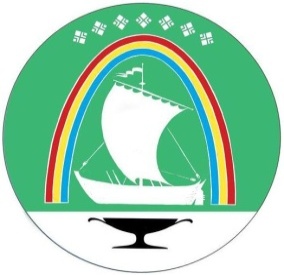 Саха Өрөспүүбүлүкэтин«ЛЕНСКЭЙ ОРОЙУОН» муниципальнайтэриллиитэ     РАСПОРЯЖЕНИЕ     РАСПОРЯЖЕНИЕ                          Дьаhал                          Дьаhал                          Дьаhал                г.Ленск                г.Ленск                             Ленскэй к                             Ленскэй к                             Ленскэй кот «02» __октября__ 2020 года                                      № ___01-03-1769/0_____                 от «02» __октября__ 2020 года                                      № ___01-03-1769/0_____                 от «02» __октября__ 2020 года                                      № ___01-03-1769/0_____                 от «02» __октября__ 2020 года                                      № ___01-03-1769/0_____                 от «02» __октября__ 2020 года                                      № ___01-03-1769/0_____                 О проведении районного конкурса  «Лучший специалист по охране труда»И.о. главыД.С. ФедюковичПриложение №1                            к распоряжению и.о. главы  от «____» _____________ 2020 г.№ ____________________Начальник управления производственного развитияЛ.П. ЖевноватаяПриложение №1       к Положению о районном конкурсе  «Лучший специалист по охране труда»Образование высшее / среднее профессиональноеНаличие высшего образования по направлению подготовки "Техносферная безопасность" или соответствующим ему направлениям подготовки (специальностям) по обеспечению безопасности производственной деятельностида / нетНаличие дополнительного профессионального образования (профессиональной переподготовки) в области охраны труда (не менее 250 час.)да / нетСтаж работы в области охраны трудагоды, месяцыв т.ч. в данной организации (подразделении)годы, месяцыУчастие специалиста в федеральных, региональных, районных конкурсах по охране труда с 2015-2020 гг.да (год участия)/ нетКонтактный телефон участника КонкурсахАдрес электронной почты участникахПриложение №2       
к Положению о районном конкурсе  
«Лучший специалист по охране труда»


    Приложение №2       
к Положению о районном конкурсе  
«Лучший специалист по охране труда»


    Приложение №2       
к Положению о районном конкурсе  
«Лучший специалист по охране труда»


    Основные показатели работы по охране труда Основные показатели работы по охране труда Основные показатели работы по охране труда Основные показатели работы по охране труда Основные показатели работы по охране труда ___________________________________________________________________________________________________________________________________________________________________________________________________________________________________________________________________________________________________________________________________________________________________________________________________________________________________________________________________________________________(наименование организации, предприятия (подразделения))(наименование организации, предприятия (подразделения))(наименование организации, предприятия (подразделения))(наименование организации, предприятия (подразделения))№ п/пПоказателиЕдиница измерения2019 год1 полугодие 2020 года1.Среднесписочная численность работников, всегочел.1. в том числе женщинчел.2.Наличие службы охраны труда / освобожденного специалиста по охране трудада/нет                         2.Численность специалистов по охране труда в организации (подразделении)чел.3.Положение о системе управления охраны труда на предприятиидата утверждения4.Осуществлена и документально оформлена процедура оценки и управления профессиональными рисками  на предприятиида/нет5.Наличие утвержденного плана мероприятий по улучшению условий и охраны труда на предприятии на годда/нет5.Количество выполненных мероприятий, предусмотренных планом по улучшению условий и охраны трудаплан/факт6.Наличие раздела "Охрана труда" в Коллективном договоре да/нет/отсутствует колдоговор 7.Наличие совместного комитета (комиссии) по охране трудада/нет7.Количество заседаний комитета (комиссии) по охране труда ед.8.Внедрение трех, двухступенчатого контроля по охране труда на предприятиида/нет9.Количество предписаний, выданных специалистами служб охраны труда по результатам проверок рабочих мест ед.9.Процент устранения выявленных при проверках нарушений по организации и обеспечению работы по охране труда%10.Наличие инструкций по охране труда по профессиям и видам работ имеются в полном объеме/не в полном объеме/отсутствуют 10.Пересмотр инструкций по охране труда не реже 1 раза в 5 летда/нет11.Организация инструктажей по охране труда на предприятии, в т.ч.хх11.- наличие программы проведения вводного инструктажада/нет11.- наличие программ проведения первичного инструктажа на рабочем месте да/нет11.- в структурных подразделениях назначены лица, ответственные за проведение инструктажа на рабочем месте да/нет12.Численность работников, подлежащих обучению и проверке знаний по охране труда чел.12.Своевременно прошли обучение и проверку знаний по охране трудачел.13.Организация обучения по охране труда работников организации:хх13.- наличие на предприятии постояннодействующей комиссии по проверке знаний требований охраны труда  да/нет13.- наличие программ обучения по охране трудада/нет13.- наличие протоколов проверки знаний требований охраны трудада/нет14.Наличие уголков по охране труда / оборудованных кабинетов по охране трудаединиц/единиц15.Информирование работников о состоянии условий и охраны труда на рабочих местахда/нет15.Проведение Дней охраны труда (семинаров, совещаний, круглых столов и т.п.)  да (количество)/нет 15.Проведение смотров-конкурсов по охране труда в организации да (количество)/нет16.Участие предприятия (подразделения) в федеральных, региональных, районных конкурсах по охране труда в 2015-2020 гг.да (количество)/нет 17.Общее количество рабочих мест на предприятии, всегор.м.18.Из них: количество рабочих мест, на которых специальная оценка условий труда проведена в 2015-2020 гг. (действующие материалы) / численность работников, занятых на данных рабочих местах р.м. / чел.18.по классам условий труда:  1 класср.м.18.                                            2 класср.м.18.                                            3.1 класср.м.18.                                            3.2 класср.м.18.                                            3.3 класср.м.18.                                            3.4 класср.м.18.                                            4 класср.м.18.количество рабочих мест, в отношении которых в ГИТ представлена декларация  о соответствии государственным нормативным требованиям охраны трудар.м. 18.количество рабочих мест, на которых улучшены условия труда, подтвержденные результатами СОУТр.м.18.количество выполненных мероприятий из перечня рекомендуемых мероприятий по улучшению условий труда, разработанного по результатам СОУТколичество рекомендуемых / количество выполненных19.Трудовые договоры с работниками содержат информацию об условиях труда, установленных по результатам СОУТ (включая информацию об оптимальных и допустимых условиях труда)да / нет20.Численность работников, занятых на работах с вредными и (или) опасными условиями трудачел.20.из них женщинчел.21.Численность работников, подлежащих обязательным медицинским осмотрамчел.21.Своевременно прошли обязательные предварительные и периодические медицинские осмотрычел.22. Количество работников, которые должны обеспечиваться  спецодеждой, спецобувью и другими СИЗ в соответствии с типовыми отраслевыми нормамичел.22. Количество работников, которые обеспечиваются спецодеждой, спецобувью и другими СИЗ в соответствии с типовыми отраслевыми нормами (либо с нормами, улучшающими защиту по сравнению с типовыми нормами)чел.22.Наличие личных карточек учета выдачи спецодежды и других СИЗ (в т.ч. электронные формы учета)да/нет22.Наличие на предприятии (подразделении) помещений для хранения выданных работникам спецодежды, спецобуви и других СИЗда/нет22.Работодателем организована стирка, сушка, обезвреживание, ремонт спецодежды и других СИЗда/нет23.Направлено средств на мероприятия по охране трудаплан на год/ факт                тыс.руб.24.Финансирование мероприятий по охране труда в расчете на 1 работающеготыс.руб.х25.Использование средств Фонда социального страхования на финансовое обеспечение предупредительных мер по сокращению производственного травматизма и профессиональных заболеваний работниковда/нет х26.Наличие скидки к тарифу на социальное страхование от несчастных случаев на производстве и профессиональных заболеваний да/нет 27.Количество несчастных случаев на производстве (акт формы Н-1 по которым утвержден в указанный период)ед.27.в том числе: легкихед.27.                      тяжелыхед.27.                      смертельныхед.27.                      групповыхед./ чел.28.Численность пострадавших при несчастных случаях на производстве за отчетный период с утратой трудоспособности на 1 день и более (в т.ч. со смертельным исходом)чел.28.из них женщинчел.28.Численность лиц с впервые установленным профессиональным заболеваниемчел.Достоверность сведений, указанных в настоящей таблице и прилагаемых к ней документов, гарантируем.Достоверность сведений, указанных в настоящей таблице и прилагаемых к ней документов, гарантируем.Достоверность сведений, указанных в настоящей таблице и прилагаемых к ней документов, гарантируем.Достоверность сведений, указанных в настоящей таблице и прилагаемых к ней документов, гарантируем.Достоверность сведений, указанных в настоящей таблице и прилагаемых к ней документов, гарантируем.Руководитель организации          ________________________                                 ___________________                   Руководитель организации          ________________________                                 ___________________                   Руководитель организации          ________________________                                 ___________________                   Руководитель организации          ________________________                                 ___________________                   Руководитель организации          ________________________                                 ___________________                                                                                                ( Ф.И.О.)                                                            ( подпись)                                                                             ( Ф.И.О.)                                                            ( подпись)                                                                             ( Ф.И.О.)                                                            ( подпись)                                                                             ( Ф.И.О.)                                                            ( подпись)                                                                             ( Ф.И.О.)                                                            ( подпись)М.П.М.П.М.П.М.П.М.П.Ответственный исполнитель      ________________________                            Ответственный исполнитель      ________________________                                                  ___________________                                   ___________________                                   ___________________                                                                                            ( Ф.И.О.)                                                          ( подпись)                                                                               ( Ф.И.О.)                                                          ( подпись)                                                                               ( Ф.И.О.)                                                          ( подпись)                                                                               ( Ф.И.О.)                                                          ( подпись)                                                                               ( Ф.И.О.)                                                          ( подпись)телефон__________       "___" ___________2020г.Приложение №2                         к распоряжению и.о. главы  от «____» _____________ 2020 г.№ ________________________Начальник управления производственного развитияЛ.П. Жевноватая